Les 3ème du collège de Villeneuve Tolosane nous défient ! Voici le programme qu’ils ont réalisé : 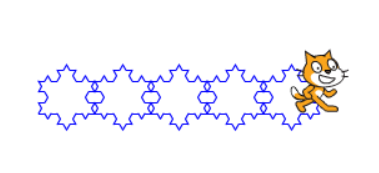 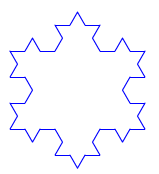 Voir le fichier exemple1 déposé sur l’ENT. Pour réaliser ce programme, ils ont commencé par tracer un motif élémentaire : Ce motif s’appelle le flocon de Von Koch. Ensuite, ils ont effectué quatre translations successives de ce flocon. Saurez-vous faire aussi bien qu’eux en utilisant Python et son module turtle ? Prolongement : Le flocon de Von Koch est une fractale. Pourquoi ? Trouver d’autres fractales similaires. Les reproduire.